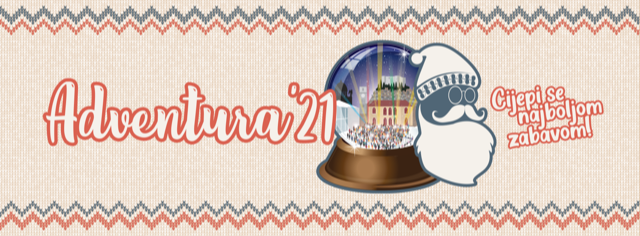 PODACI O PONUDITELJU:1.1. Naziv ______________________________________________________________________1.2. Sjedište ____________________________________________________________________1.3. OIB ____________________________________________________________I Z J A V Akojom ja______________________, osobna iskaznica br. _________________, izdana od_______________, OIB: __________________ kao osoba ovlaštena za zastupanje ponuditelja________________________, izjavljujem da sam upoznat sa općim uvjetima organizacije iodržavanja ADVENTURA 2020.  te da iste prihvaćam i prema njima se obvezuje postupati.Datum: _________________M.P. Potpis osobe ovlaštene za zastupanje_________________________